 О работе администрации Усть-Бюрского сельсовета по вопросу предоставления, владения, пользования и распоряжения земельными участками на территории поселения по итогам 2020 года Площадь муниципального образования Усть-Бюрский сельсовет – 268 880 га.это земли: - населенного пункта – 419 га.;-  сельскохозяйственного назначения 3674 га.;- особо охраняемых территорий и объектов 1400 га.;- лесного фонда  258887 га;- запаса  4500 га.Земли населенного пункта села Усть-Бюр составляют  419га., из них:- размещение домов индивидуального жилищного строительства 220 га;- объекты торговли  3 га.;- производственные цеха – 12 га.;- размещение административных зданий 3 га.;- улиц, переулков, проездов, площадей 100 га.;- электростанций 1 га.;- промышленного назначения – 80га.  	С 01.01.2017 года вопросами по предоставлению и выделению  земельных участков в собственность или в аренду из земель, находящихся в государственной или муниципальной собственности, занимается Управление имущественных отношений (УИО) при администрации Усть-Абаканского района. Для этого необходимо обратиться в УИО с заявлением, к которому прикладываются:- предварительная схема расположения земельного участка (ЗУ)на кадастровом плане территории;- копии правоустанавливающих документов.Обязательная процедура – публикация в газете, постановка ЗУ на кадастровый учет. В дальнейшем  - проведение аукциона, если несколько человек изъявили желание приобрести данный ЗУ. В 2020 году 1 житель села Усть-Бюр обратился в УИО по вопросу предоставления ЗУ в аренду в черте населенного пункта.          В начале 2020г. с целью выявления владельцев-собственников специалистами администрации была проведена инвентаризация земельных участков. По итогам инвентаризации выявлено: - на территории села Усть-Бюр 748 используемых земельных участка;- зарегистрировано право собственности на 317 ЗУ;- 431 ЗУ используются на незаконных основаниях.В ходе инвентаризации для выявления собственников через личный кабинет Росреестра было заказано 312 выписок из Единого государственного реестра недвижимости об основных характеристиках и зарегистрированных правах на объект недвижимости, в результате этой работы были полностью сформированы папки с собственниками по 20 улицам:В 2020 году со стороны администрации была оказана помощь жителям села:- по вопросу оформления в собственность земельного  участка – 5 чел. (5 чел.);- по вопросу получения кадастрового паспорта на земельный участок в МФЦ – 5 чел. (5 чел.); - по вопросу оформления земельного  участка в собственность путем выкупа – 2 чел. (1 чел.);- выписки из ЕГРН о правах отдельного лица на имевшийся (имеющейся) у него объект недвижимости – 20 чел. (0).Администрации необходимо продолжить разъяснительную работу с населением о важности и необходимости оформления используемого земельного участка. В целях осуществления контроля за пользованием и распоряжением земельными участками Управлением имущественных отношений администрации Усть-Абаканского района и администрацией Усть-Бюрского сельсовета была проведена сверка реестра физических и юридических лиц, оформивших земельные участки в аренду по договорам из земель населенных пунктов. В реестре 58 пользователей: - для эксплуатации торгового павильона (магазина) – 5;- для сельскохозяйственных нужд (производства, сенокошения, огородничества) – 22;- для ведения крестьянского фермерского  хозяйства – 2; - для ведения личного подсобного хозяйства – 8; - для индивидуального жилищного строительства – 13;- для производственных нужд – 7;- для эксплуатации здания столовой – 1.  За земли, переданные в аренду, взимается арендная плата. Порядок определения размера арендной платы; порядок, условия и сроки внесения арендной платы за земли, находящиеся в собственности Российской Федерации, субъектов Российской Федерации или муниципальной собственности, устанавливаются соответственно Правительством Российской Федерации, органами государственной власти субъектов Российской Федерации, органами местного самоуправления. Арендная плата в 2020 году взималась на основании:- постановления от 23.03.2017г. № 40 «Об утверждении коэффициентов вида разрешенного использования для определения размера арендной платы за использование земельных участков на территории муниципального образования Усть-Абаканский район».   Размер арендных платежей за 2020 годы составил 313 тыс. руб. (в 2019г. – 350 тыс. руб.) По состоянию 01.01.2020г. в администрацию Усть-Абаканского района поступило 268 тыс. руб. (в 2019г. – 75 тыс. руб). К сожалению, имеется задолженность за аренду за последние три года в сумме  45 тыс. руб. (в 2019г. – 637 тыс. руб.).Со стороны администрации Усть-Бюрского сельсовета была  проведена следующая работа: - арендаторам были вручены 36 уведомлений  (под роспись о необходимости внесения арендной платы за земельные участки) (27);- было проведено собрание с землепользователями (24 марта 2020г.).В 2019 - 2020 году Администрацией Усть-Бюрского сельсовета велась работа по выявлению земельных участков, невозможных оформить в собственность без внесения изменения  в Генеральный план поселения и Правил землепользования и застройки.В 2019 году данные изменения были внесены в Генеральный план поселения и Правил землепользования и застройки согласно Постановлению Главы Усть-Абаканского района от 18.03.2019г. № 409-п «О подготовке проектов о внесении изменений в Генеральный план поселения и Правил землепользования и застройки Усть-Бюрского сельсовета Усть-Абаканского района Республики Хакасия».  22.09.2020г. № 31 Решением Совета депутатов Усть-Абаканского района Республики Хакасия внесены изменения в Решение Совета депутатов Усть-Абаканского района Республики Хакасия от 11.05.2017г. № 63 «Об утверждении Генерального плана и Правил землепользования и застройки Усть-Бюрского сельсовета Республики Хакасия». Всё это позволит в дальнейшем жителям оформить используемые ЗУ в собственность.                Информацию подготовила:   Ерина С.Б.,                                                       специалист администрации Усть-Бюрского сельсовета                                                                                                     Принято на сессии                                                                                                                                                                                                                                                                                                                                                                     Совета депутатов  от  31.03.2021г.Р Е Ш Е Н И Е            от 31.03.2021г.                      село  Усть-Бюр                             №  14О работе администрации  Усть-Бюрского сельсовета  по вопросу предоставления, владения, пользования и распоряжения земельными участками на территории поселения по итогам 2020 года             Заслушав и обсудив информацию  администрации  Усть-Бюрского сельсовета по вопросу предоставления, владения, пользования и распоряжения земельными участками на территории поселения по итогам 2020 года, в соответствии с Уставом муниципального образования Усть-Бюрский сельсовет, Совет депутатов Усть-Бюрского сельсоветаРЕШИЛ:1. Информацию о  работе администрации  Усть-Бюрского сельсовета  по вопросу предоставления, владения, пользования и распоряжения земельными участками на территории поселения по итогам 2020 года,  принять к сведению.  2. Рекомендовать администрации Усть-Бюрского сельсовета:- продолжить  проведение разъяснительной работы среди населения по вопросам оформления земельных участков в собственность и (или) в аренду;-   активизировать работу с пользователями земельных участков, которых коснулись изменения, внесенные в  Генеральный план поселения и Правила землепользования и застройки, для дальнейшего оформления их в собственность.3. Информацию о  работе администрации Усть-Бюрского сельсовета по распоряжению и использованию земельных ресурсов поселения в 2020 году разместить на сайте администрации Усть-Бюрского сельсовета.4. Контроль за исполнением данного решения возложить на комиссию по бюджету, финансам и налогам  (председатель Голубничая Н.Б.).       5.  Решение вступает в силу со дня его принятия.Глава Усть-Бюрского сельсовета Усть-Абаканского района:                                                      /Е.А.Харитонова/№п\пАдрес Количество выявленных в ходе инвентаризации объектовКоличество выявленных в ходе инвентаризации объектовКоличество выявленных в ходе инвентаризации объектовКоличество выявленных в ходе инвентаризации объектовПримечание№п\пАдрес не зарегистрированныене зарегистрированныезарегистрированныхзарегистрированныхПримечание№п\пАдрес земельные участокОКСземельные участокОКСПримечание1.ул. Школьная             (45)32813372.ул. Петухова              (15)2-13153.пер. Трактовый            (2)--224.ул. Матросова            (17)2115165.ул. Лесхозная             (30)13217286.ул. Лесная                  (77)522425537ул. Степная                (16)321314аренда 1 уч.8ул. Терешковой         (57)391218459ул. Заречная               (28)6152213аренда 3 уч.10ул. Баумана                (57)       407175011ул. Титова                  (40)331272812ул. Гагарина              (53)4313104013ул. Станционная        (51) 385 1346 1470 лет Победы           (10)101016ул. 4-я ферма             (17)10371417ул. Линейная             (2)111118ул. Нагорная           (7)  2 3 5 4 аренда 2 уч.19ул. Аэродромная     (10)951520ул. Набережная       (21)10101111Всего: 555335123220432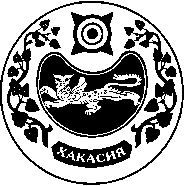 СОВЕТ ДЕПУТАТОВ  УСТЬ-БЮРСКОГО  СЕЛЬСОВЕТА